Homework for Section#2 (Approximate due date Aug 31st , 2020) Pick one prime number p greater than 5Generate the multiplication tables mod pFind the inverses mod p for all numbers k ∈  :{1, 2, …, p-1}Validate Fermat:   (using arithmetic of 2.1) Validate Wilson: (p-1)!Check that Compute the Euler parameter Generate the multiplication tables mod 3p Find the inverses all numbers k ∈  : {, , …, }Verify Euler:   Check: (3p-1)!	Check  (3p-1)! – (p-1)! ≡1 mod 3pHomework  for section 9BBased on the circular group ℱ≡++1 mod P(x)Irreducible P()=  +  +1Generator g = (0010)Primitive element: P = (, )Verify several points:Point doubling 1: (, ) + (, ) Point doubling 2: (, ) + (, ) Point addition 1: (, ) + (, ) Point addition 2:   (, ) + (, ) Homework for Section#3 (approximate due date Sept 7th, 2020)-Decipher the following cipher text, and uncover the key for Caesar:                        Alphabet: abcdefghijklmnopqrstuvwxyz1234567;,./            Cipher text U742 ,wt P7pqxr ;xu7 awxrw 2tp3 dt74n,wx; ,.73ts x3,4 rx5wt7					         u47 p  r43rtp1ts 2t;;pvtn P1;4 ,.73ts x3,4 rxu7t ,wt rwxuu7t x3            		         u7t3rw awxrw 2tp3 3.2qt7n- Use a 5-bit key to encrypt this message with VigenereLink: https://cryptii.com/pipes/caesar-cipherHomework for section#4 (approximate due date Sept 7th, 2020)- Find the 32-bit substitutions of the following 48-bit data streams with the S-Box of DES:  Stream #1 111010 001010 011010 101001 101110 110101 010001 110010  Stream #2 010101 110011 011011 101110 110101 101011 101010 111001Using DES key processor, find the first 4 sub-keys of:        Key#1 0110110101100101011010010111010101010001101001101101000101010110        Key#2 1101001001101011001000110101010101110110010011101011101010001101Using DES online tool, find the cipher text of the following data streams: Stream#1 1010011001001110010011010101110010100110101011001101101001001011 Stream#2 0111000100111001001100010110011101100011011010011100100011101100Example of resource: https://www.tools4noobs.com/online_tools/encrypt/Homework for section#5A (approximate due date Sept 14th, 2020)1-Arithmetic in extended Galois field with ;                    =  +  +  +  + 1               Compute the following elements:1/21; 1/9f; 1/ab; 1/cd2-Arithmetic in extended Galois Field with  ;                    = + + 1               Represented by polynomials:  =  +  +                Elements: (0, 1, , +1, , +1, + , + +1)               Find the 8 inverses:                Compute the following:    			         +1 ⨸ + =?        + ⨸ +1 =?	Optional:        +  ⊗ + =?    +  +1⊗+ =?Homework for section#5B (approximate due date: Sept 28th, 2020)Part 1 Encryption: Find the stream {C0 C1 C2 C3} from the initial steam {A0 A5 A10 A15}Part 2 Decryption: Find the stream {A0 A5 A10 A15} from the initial steam {C0 C1 C2 C3}Homework for Section#6A (due date September 28th, 2020) Alice uses the two following random numbers:Random numbers for polarizer (0=+ ; 1=x) are:10101100 11110110 01000110 11000111 10001110 01011110 00001011 10100110 00011001 11100001 01100001 11100001 10111001 00111010 01111111 11000101 		10101110 10001110 11001011 10000100 01000010 10100010 11010110 0100101101101100 10100100 11100000 10101010 00101011 00110101 11111101 10011110       b.    Random numbers for data stream are:01100111 00110001 10001101 10010011 11101000 01001111 10010011 01001000 00000001 00001011 10100111 01101001 00000101 01100101 10011101 00111000 10000010 11001110 00100000 10110110 10001100 10000011 00010111 11001100 11010000 00001001 10001111 00001011 10001000 01001010 01000100 01011111 Bob random numbers for polarizer (0=+ ; 1=x) are:10100000 00000011 01111000 01010011 10001110 00000010 10000110 11001111 10100011 00101001 11010101 11111000 11001101 00011011 11110010 11111010 00001010 11110010 10100000 11001001 10100011 10010111 11111110 10000100 00100100 10000001 11000011 00100010 10010000 11011110 10100111 10010101 QUESTION: Find two possible sequences of matching positions to send the following key:        		 00110100 00111001 11101101 01110100 10010001 10101101 10111101 00110001Homework for section 6B (approximate due date: Oct 5th, 2020) Question 1: Pick two prime numbers p and q (between 5 and 37), N=pq;Use Shor algorithm to find p and q from N:Pick a number a smaller than NFind the integer r verifying      mod NIf r odd find a different aCompute   and   If the gcd is not uncovering p, and q, pick a different aQuestion 2:Find the Discrete Fourier Transform (DFT) matrix for N=2, then for N=4: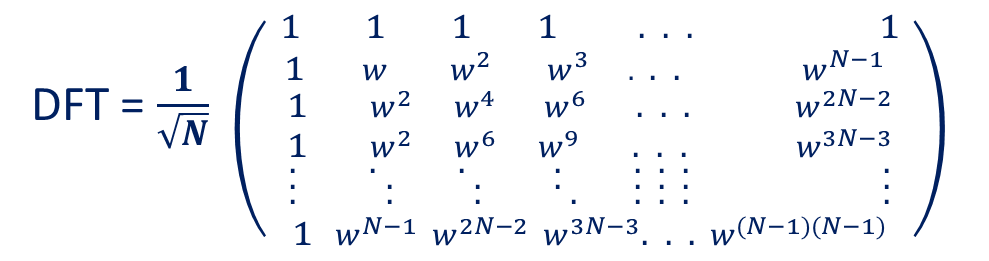        = Homework for section 7  (due date tbd)Question 1: Use on-line SHA-2 calculator:a) Pick a portion of your resumeb) Hash it with SHA-2c) Modify one characterd) Hash it with SHA-2 f) Verify the differences in the resulting message digestsQuestion 2: Create a blockchainSegment parts of your resume in 3 blocksHash the first part: H1Hash (H1 + Part2): H2Hash (H2 + Part 3): H3Modify one character to verify the resulting message digestsHomework for section 8A - part 1 (due date tbd)Use EA to find: gcd(9135,8070) and gcd(11296,8976)	Homework for section 8A - part 2:        (Due date tbd)Find S and T for 11296 and 8976Homework for section 8B (due date tbd)Fast Exponentiation 2273Homework – for section 9ACalculate several points on the circular group by using the formula of point addition/doubling.(without using the table presented in class)  ≡  2  +2 mod 17Primitive element: P = (5, 1)Point doubling 1: (9, 1) + (9, 1) Point doubling 2: (0, 6) + (0, 6) Point addition 1: (10, 11) + (16, 13) Point addition 2: (6,14)+ (5, 16)Homework – for section 9BBased on the circular group Gℱ≡++1 mod P(x)Irreducible P()=  +  +1Generator g = (0010)Primitive element: P = (, )Verify several points:Point doubling 1: (, ) + (, ) Point doubling 2: (, ) + (, ) Point addition 1: (, ) + (, ) Point addition 2:   (, ) + (, ) Homework for section 10-A(this is the last HW for INF 638 2020)Find an example of DSA signature, and verification using Elliptic Curves The elliptic curve is ≡++2 mod 17 q =19The primitive element is:                       A = (, )The private key is                                    d = 5The hash of the message to sign is:    = 8 Method:Find Public Key B Pick ephemeral key KEFind rCompute SSend (r, s)Compute: w ≡   mod qCompute: ≡ w. mod qCompute: ≡ w. r mod qCompute:  P= .A +  B   Practice for section 10-B(no need to submit this as HW)Find an example of DSA signature, and verification using Elliptic Curves with GF24 The elliptic curve is ≡++1 mod P(x)P()=  +  +1The generator is:                                     g = (0010)                  q =16The primitive element is:                       A = (, )The private key is                                    d = 5The hash of the message to sign is:    = 9 Method:Find Public Key B Pick ephemeral key KEFind rCompute sSend (r,s)Compute: w ≡   mod qCompute: ≡ w. mod qCompute: ≡ w. r mod qCompute:  P= .A +  B    InitialInverseAfter affineAfter shift& Mix columnA0 = 0101 1010B’0 =?B0 =?C0 =?A5 = 0101 1001B’5 =?B5 =?C1 =?A10 = 1010 0110B’10 =?B10 =?C2 =?A15 = 1101 0001B’15 =?B15 =?C3 =?InitialAfter reverse shift & Mix columnAfter reverse byte substitutionC0 = 1001 1100B0 =?A0 =?C1 = 1100 0101B5 =?A5 =?C2 = 0111 0001B10 =?A10 =?C3 = 0010 1101B15 =?A15 =?iri-1riqi ri+11r0 = r1 = q1 = r2 = 2r1 = r2 = q2 = r3 = 3r2 = r3 = q3 = r4 = 4r3 = r4 = q4 = r5 = 5r4 = r5 = q5 = r6 = 6r5 = r6 = q6 = r7 = 7r6 = r7 = q7 = r8 = 8r7 = r8 = q8 = r9 = 9r8 = r9 = q9 = r10 = 10r9 = r10 = q10 = r11= RQSTEA = EEA:  S  =  –  EEA:   T  =  –  0 =- = 1  = 0R0 =  R1 + R21 = = = 0  = 1R1 =  R2 + R32 =  = =  =  R2 =  R3 + R4S2 = S0 –  S1T2 = T0 –  T13 =  =  =   = R3 =  R4 + R5S3 = S1 –  S2T3 = T1 –   T24 = =  =  = R4 =  R5 + R6S4 = S2 –  S3T4 = T2 –  T35 =  =  =   = R5 =  R6 + R7S5 = S3 –  S4T5 = T3 –  T46 =  =  =   = R6 =  R7 + R8S6 = S4 –  S5T6 = T4 –  T57 =  =  =   = R7 =  R8 + R9S7 = S5 –  S6T7 = T5 –  T68 =  =  =   = R8 =  R9 + R10S8 = S6 –  S7T8 = T6 –  T7